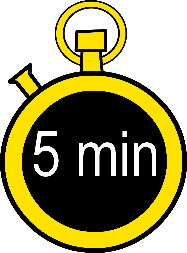  7 x 9 = … 28 : 7 = …1 + 0,5 = …1 7 x 9 = …11 28 : 7 = …211 + 0,5 = … 6 x 7 = … 32 : 8 = … 2 + 0,28 = …2 6 x 7 = …12 32 : 8 = …22 2 + 0,28 = … 7 x 7 = … 54 : 6 = … 5 + 0,15 = …3 7 x 7 = …13 54 : 6 = …23 5 + 0,15 = … 3 x 2 x 2= … 45 : 5 = … 2,4 + 3,1 = …4 3 x 2 x 2= …14 45 : 5 = …24 2,4 + 3,1 = … 2 x 5 x 9 = … 24 : 8 = … 5,5 + 3,2 = …5 2 x 5 x 9 = …15 24 : 8 = …25 5,5 + 3,2 = … 2 x 6 x 3 = … 17 + 19 = … 2,1 + 3,8 = …6 2 x 6 x 3 = …16 17 + 19 = …26 2,1 + 3,8 = …8 x 2 x 5 = … 18 + 19 = … 1,1 + 3,18 = …78 x 2 x 5 = …17 18 + 19 = …27 1,1 + 3,18 = … 3 x 3 x 3 = … 27 + 16 = … 1,75 + 4,1 = …8 3 x 3 x 3 = …18 27 + 16 = …28 1,75 + 4,1 = … 2 x 9 x 2=… 28 + 25 = … 1,05 + 3,5 = …9 2 x 9 x 2=…19 28 + 25 = …29 1,05 + 3,5 = … 5 x 5 x 2= … 34 +17 = …  1,25 + 3,75 = …10 5 x 5 x 2= …20 34 +17 = …30  1,25 + 3,75 = … 7 x 9 = … 28 : 7 = …1 + 0,5 = …1 7 x 9 = …11 28 : 7 = …211 + 0,5 = … 6 x 7 = … 32 : 8 = … 2 + 0,28 = …2 6 x 7 = …12 32 : 8 = …22 2 + 0,28 = … 7 x 7 = … 54 : 6 = … 5 + 0,15 = …3 7 x 7 = …13 54 : 6 = …23 5 + 0,15 = … 3 x 2 x 2= … 45 : 5 = … 2,4 + 3,1 = …4 3 x 2 x 2= …14 45 : 5 = …24 2,4 + 3,1 = … 2 x 5 x 9 = … 24 : 8 = … 5,5 + 3,2 = …5 2 x 5 x 9 = …15 24 : 8 = …25 5,5 + 3,2 = … 2 x 6 x 3 = … 17 + 19 = … 2,1 + 3,8 = …6 2 x 6 x 3 = …16 17 + 19 = …26 2,1 + 3,8 = …8 x 2 x 5 = … 18 + 19 = … 1,1 + 3,18 = …78 x 2 x 5 = …17 18 + 19 = …27 1,1 + 3,18 = … 3 x 3 x 3 = … 27 + 16 = … 1,75 + 4,1 = …8 3 x 3 x 3 = …18 27 + 16 = …28 1,75 + 4,1 = … 2 x 9 x 2=… 28 + 25 = … 1,05 + 3,5 = …9 2 x 9 x 2=…19 28 + 25 = …29 1,05 + 3,5 = … 5 x 5 x 2= … 34 +17 = …  1,25 + 3,75 = …10 5 x 5 x 2= …20 34 +17 = …30  1,25 + 3,75 = …163114211,54242,28242124222,284995,15349139235,151295,5412149245,59078,7590157258,736365,96361636265,980374,287801737274,2827435,858271843285,8536534,559361953294,555051510502051305